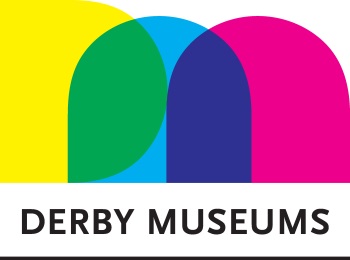 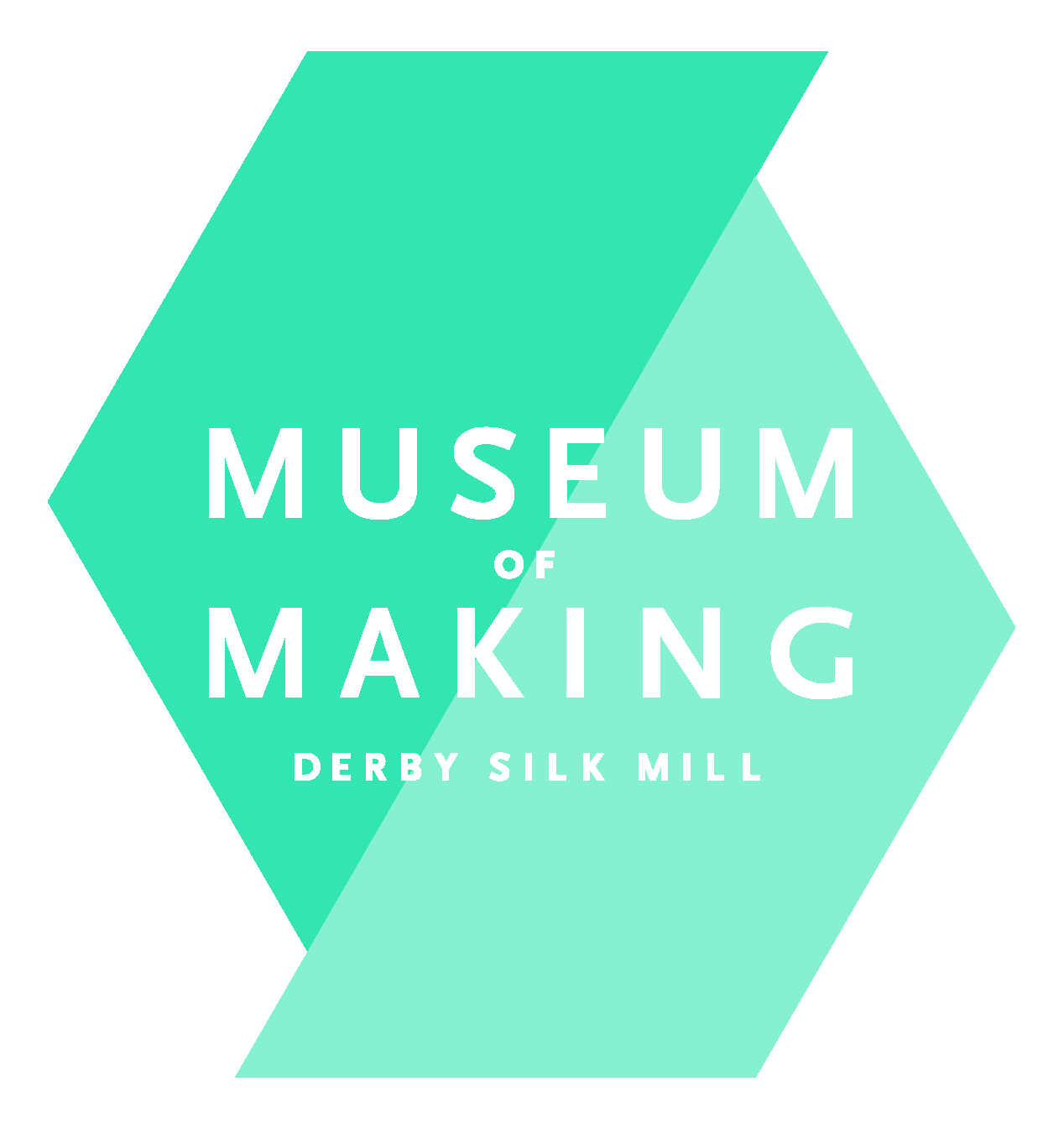 Application formWe will ask for evidence of your qualifications at interview.If the job requires you to have a driving licence and/or transport available for work, please fill in the following:Do you have a full current driving licence?	Yes  No Will you have transport available for work?	Yes  No                 If yes, what sort?      							   For office use onlyPlease fill in all sections – do not send a CV.Job detailsWhat role are you applying for?       Which hourly contract are you applying for?You can apply for more than one, just list your order of preference.Where did you learn about this vacancy? Please tick one  Derby Museums’ website:   Other website, tell us which one:         Newspaper / Journal, tell us which one:         Social Media, tell us which one:       Where did you learn about this vacancy? Please tick one  Derby Museums’ website:   Other website, tell us which one:         Newspaper / Journal, tell us which one:         Social Media, tell us which one:       Personal detailsLast name       First names       Last name       Home telephone       Mobile telephone       Work telephone       			Ext       Address  Postcode       Email       Home telephone       Mobile telephone       Work telephone       			Ext       Address  Postcode       Email       National Insurance Number       Eligibility to work in the UKDo you have evidence that you are eligible to work in the UK?   Yes    No   A list of the types of documentation suitable as evidence can be obtained on request.I declare that to the best of my knowledge the information on this application form is true and I understand that a false declaration could result in dismissal without notice. Type your name here                                                                                                            Date      Present or most recent jobEmployer’s name       Employer’s name       Address  Postcode       Current salary or hourly rate     Address  Postcode       Other benefits       Job title       Reason for seeking other employment  Date of appointment - month and year, from            to       Reason for seeking other employment  Notice required       Reason for seeking other employment  Briefly describe your present or most recent jobBriefly describe your present or most recent jobFull work historyFor jobs that require a Disclosure and Barring Service check, you must account for all the time since you left school.  Include any period when you were not in full-time work, education or training; for example, unemployment, voluntary work, raising a family, part-time work, education or training.For all other jobs, please tell us about your more recent work history, both paid and unpaid if it’s relevant to the job you are applying for.Employer’s name and addressDates - month and yearRole and salaryMain responsibilitiesReason for leavingDescribe the relevant experience, skills and knowledge you can bring to this job and any other information to support your application, which may include voluntary work, your hobbies or interests.Attach extra sheets if necessaryTo help us assess your application please refer to the criteria in the Person Specification when filling in this section.  What made you decide to apply for this role? (250 words maximum)What personal qualities or strengths do you have that would be great for this role? (250 words maximum)What other skills and experience can you bring to this role?  (250 words maximum)What makes you an ideal candidate for this role?Tell us about any other vocational qualifications or training that you have done that may be relevant to this role  (250 words maximum)What is your understanding of Equality? (250 words maximum)Education qualifications and relevant non-qualification training starting with the most recentWhere you studiedDatesFromDatesToQualifications gained and courses attended – state levelGradesDateReferees:  One should be your present employer or your last employer if you are not currently employed.Name and addressName and addressPosition held by refereePosition held by refereeOrganisation, if appropriateOrganisation, if appropriateTelephone       Email       Telephone       Email       May we contact your present employer before interview?		Yes    No  For any offer of employment, we will always contact your second referee.May we contact your present employer before interview?		Yes    No  For any offer of employment, we will always contact your second referee.Any dates you would not be available for interview during the next six weeksInformation for candidates with a disabiltyDerby Museums welcomes applications from diverse candidates, including those with disabilities. The Equalities Act 2010 defines disability as “a physical or mental impairment which has a substantial and long-term adverse effect on the ability to carry out normal day-to-day activities.” If you have a disability, do you need support (ex. access information, someone to attend with you, lifts) to take part in the group assessment or interview? Please provide details:Criminal convictionsWe do not ask for details on criminal convictions in this application as it is the partnership’s policy to   ask shortlisted candidates to declare any unspent convictions at or after the interview stage. We have a duty to balance our commitment to help ex-offenders find work with our need to protect the public and those who are using its services.Equality and Diversity - to be filled in by all applicantsDerby Museums values the diversity of the city’s community.  We aim to have a workforce that reflects this so that we can make sure we provide sensitive, appropriate and accessible services. We would like you to provide the following information to include in our diversity analysis, helping us ensure we are representative of the communities we serve. The data will be held confidentially in accordance with the Data Protection Act 2018 and will only be used for the statistical and monitoring purposes mentioned above.  To help us check that we are achieving our aims, please fill in this section:My name is:                  My date of birth is:    _     __     _     Do you consider yourself to be a disabled person?			Yes  No Ticking ‘Yes’ does not necessarily mean that your condition falls within the legal definition under the Disability Discrimination Act.  If you were to take a case of disability discrimination against Derby Museums, only the Chair of an Employment Tribunal or a County Court Judge could determine if you are covered by the Act or not.Data protection  How is your information used?Derby Museum Employees: -We may use your information to: fulfil our obligations under your contract of employment with us and any associated Derby City Council employment policies. This includes sharing your information with Government bodies as required by law, such as providing tax information to H M Revenue and Customs and salary information to the Court Service. This is to help us pay you correctly including sharing information about your pay and employment with other relevant bodies such as pension administrators, union bodies and employee benefits providers. This would include sharing relevant information with external training providers in support of your apprenticeship and personal development.Any information we provide for equality statistics will be anonymised. Candidates: -Personal data such as full name, date of birth, address, National Insurance number, Equality and Diversity information,  employment history, duties and qualifications is collected to assess your suitability for the role, and to undertake pre-employment checks should your application be successful. It is also collected to allow us to feed your information into our HR/Payroll system should your application be successful. The Equality and Diversity information is also collected to allow for the completion of anonymised statutory returns and to inform any future recruitment campaigns. If you are unsuccessful, we will usually destroy your application form and any other papers you have submitted six months after we have made the appointment.  We will only hold information beyond six months with your consent. We will take all reasonable steps to ensure that your personal data is accurate and securely held. You are entitled to see the personal data which is held and request that any inaccuracies are corrected. Personal information will only be divulged to third parties where we have a legal basis to do so.Who has access to your information?We may share your information with:•	Museum and Council Departments, Managers, and Internal Audit, to ensure we meet our statutory and contractual duties. This would exclude equalities data which is only accessible by HR colleagues or those colleagues that require this information as part of their job.•	External organisation’s such as: H M Revenue & Customs, Disclosure and Barring Service, H M Court Service, Police Authority, Department for Education, Department of Work and Pensions, Pensions Administrators (Derbyshire Pension Fund for Local Government Pension Scheme, and Royal London), voluntary payroll deductions, external auditors, Payroll/HR software providers, external organisation linked to TUPE legislation.   This is for the purposes allowed by law as well as provision of information to pension administrators and other third parties payroll deduction where you are a member.  These third parties include Government Departments, other Local Authorities and private sector companies, as allowed by law. This would include sharing relevant information with external training providers supporting your personal development or apprenticeship.For further information about how your personal information will be used, please visit https://www.derbymuseums.org/privacy-policy  where you can see a full copy of our Privacy Notice.  Alternatively you can request a hard copy from Human Resources, Derby Museums, Museum and Art Gallery, The Strand, Derby, DE1 1BS or email info@derbymuseums.org Personal sensitive dataUnder the Data Protection Act 1998, equality information such as ethnic origin, disability, sexuality, criminal convictions, is defined as personal sensitive data.  Derby Museums is required by law to monitor this information as part of recruitment practices.  Only those personnel who require this information as part of their job will have access to it.  We will not disclose it to anyone else without your explicit consent unless we have to do so by law.If you want feedback about why you have not been short-listed or appointed, please contact the recruiting manager within two weeks of the closing date.If you want to make a complaint about any part of the recruitment process, you should write to the Director of Resources within two weeks of receiving your feedback.Candidate’s nameIf you want feedback about why you have not been short-listed or appointed, please contact the recruiting manager within two weeks of the closing date.If you want to make a complaint about any part of the recruitment process, you should write to the Director of Resources within two weeks of receiving your feedback.Closing date for applicationsIf you want feedback about why you have not been short-listed or appointed, please contact the recruiting manager within two weeks of the closing date.If you want to make a complaint about any part of the recruitment process, you should write to the Director of Resources within two weeks of receiving your feedback.Date application receivedIf you want feedback about why you have not been short-listed or appointed, please contact the recruiting manager within two weeks of the closing date.If you want to make a complaint about any part of the recruitment process, you should write to the Director of Resources within two weeks of receiving your feedback.Interview dateIf you want feedback about why you have not been short-listed or appointed, please contact the recruiting manager within two weeks of the closing date.If you want to make a complaint about any part of the recruitment process, you should write to the Director of Resources within two weeks of receiving your feedback.Reason for not interviewingIf you want feedback about why you have not been short-listed or appointed, please contact the recruiting manager within two weeks of the closing date.If you want to make a complaint about any part of the recruitment process, you should write to the Director of Resources within two weeks of receiving your feedback.Not appointed after interview